 UPMC Pinnacle Memorial Hospital Construction Site Update-June- 2018 Monthly Update           UPMC Pinnacle Memorial Hospital1701 Innovation Dr.                         York, PA 17408Please see below summary of work taking place at the Pinnacle York Memorial Hospital site:The Central Utility Plant steel erection is complete and has been primed.Architectural precast panels are being installed.Concrete slabs pours are continuing. Fireproofing is continuing and moving to the north towerBang-it layout for the MEPs is continuing and duct work is being installedRoofing has begun on the West PlatformFinish site work is continuing: curbs, sidewalk, portions of paving, etc.Loucks roadwork is continuing and the road will open back up within the next 2 weeks.Roosevelt Avenue is continuing with grading and storm water installation95% of subcontractors have been bought out. Remaining packages are 2nd floor drywall, shades, and fire caulkingDrywall layout and framing is continuing on the 1st and 3rd floorsRoute 30 work will begin within the next few weeks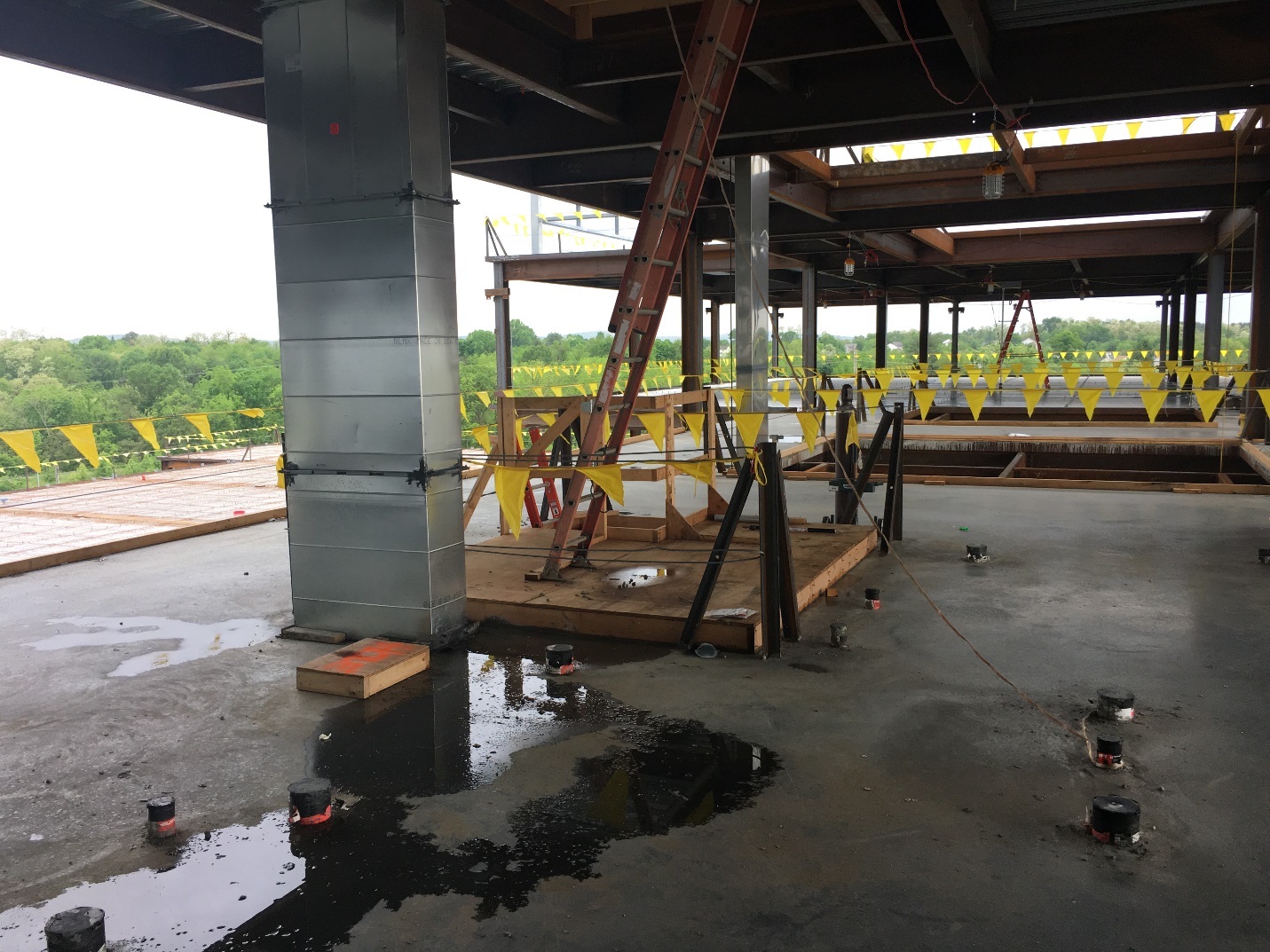 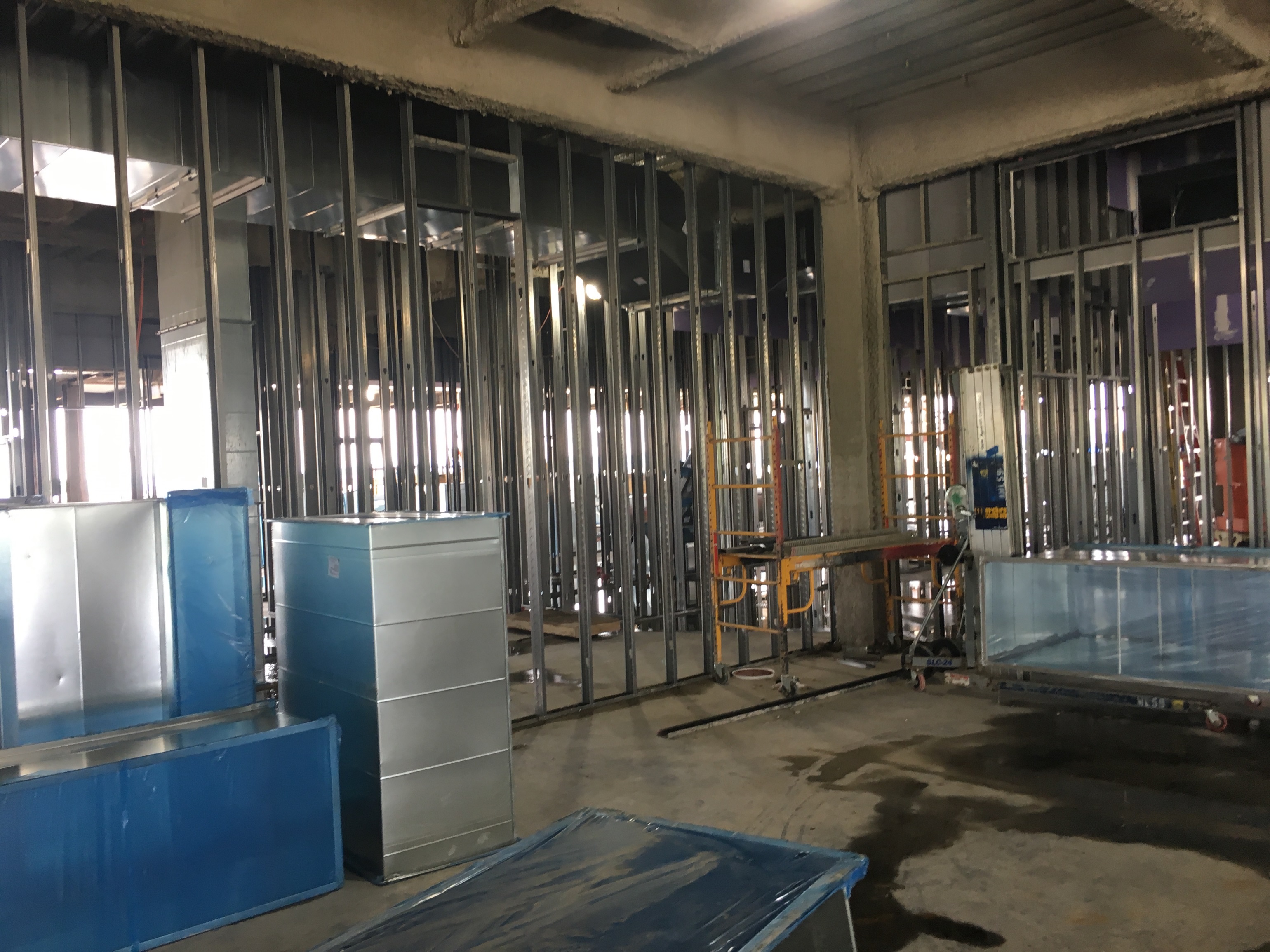 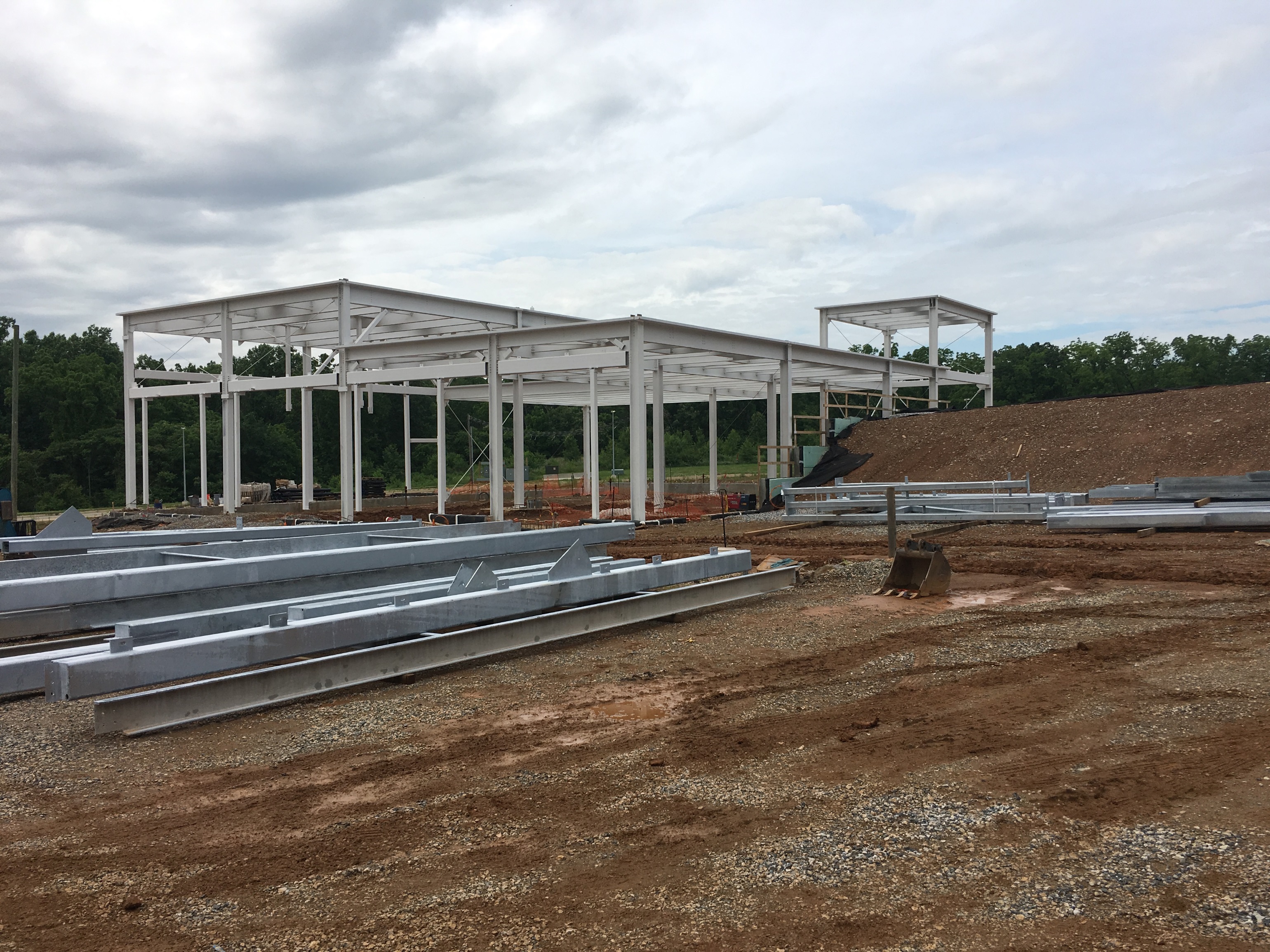 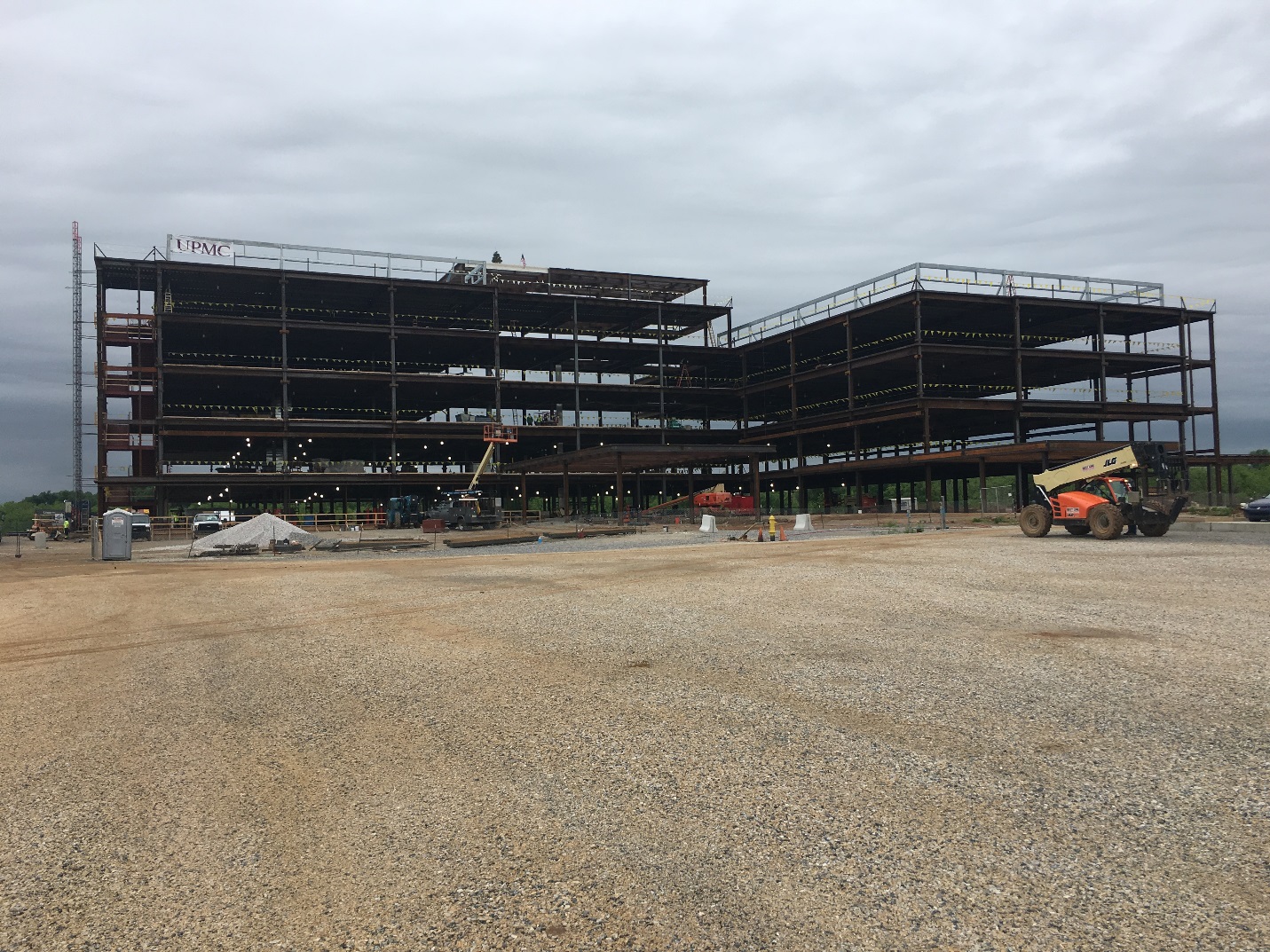 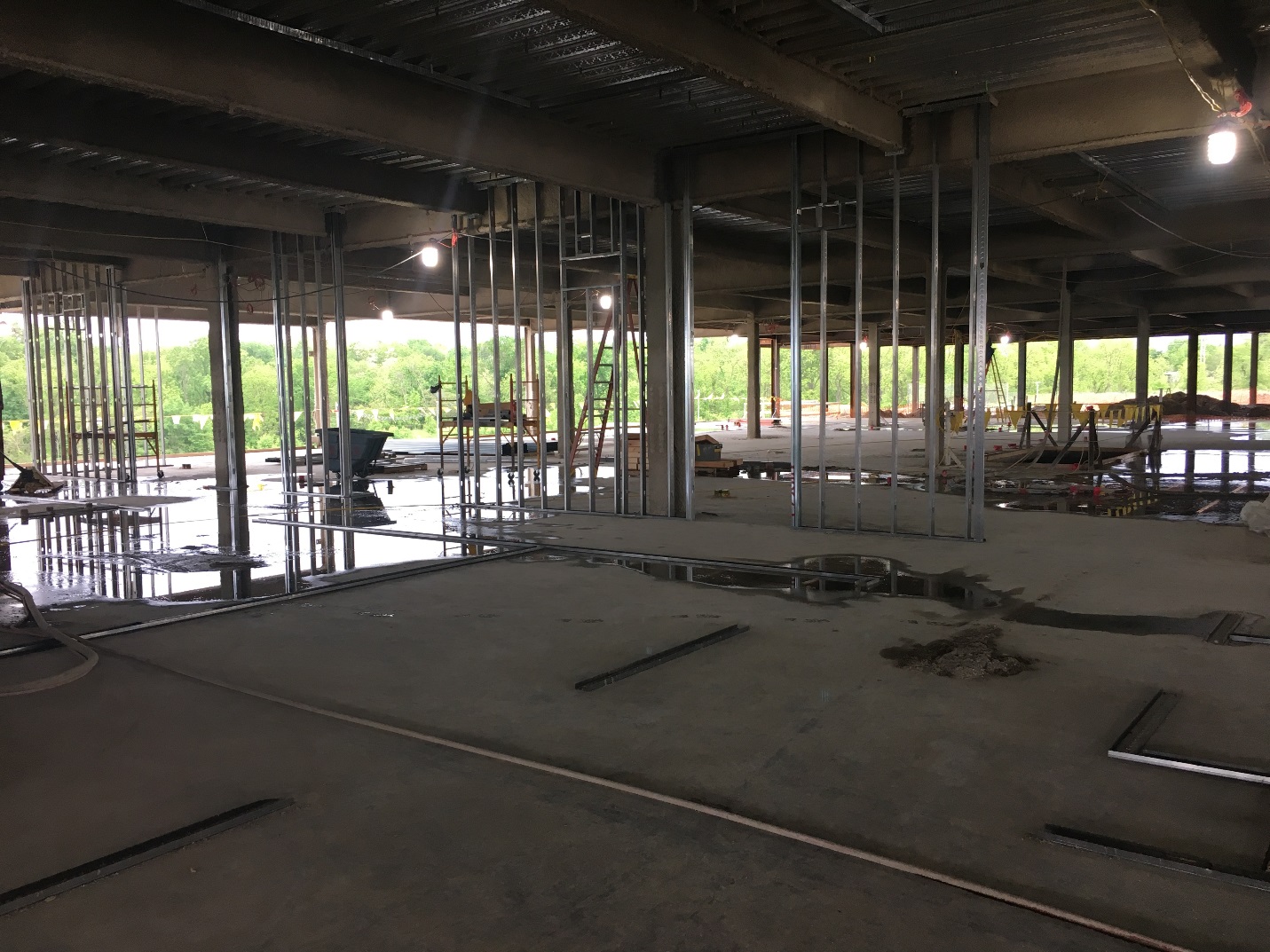 